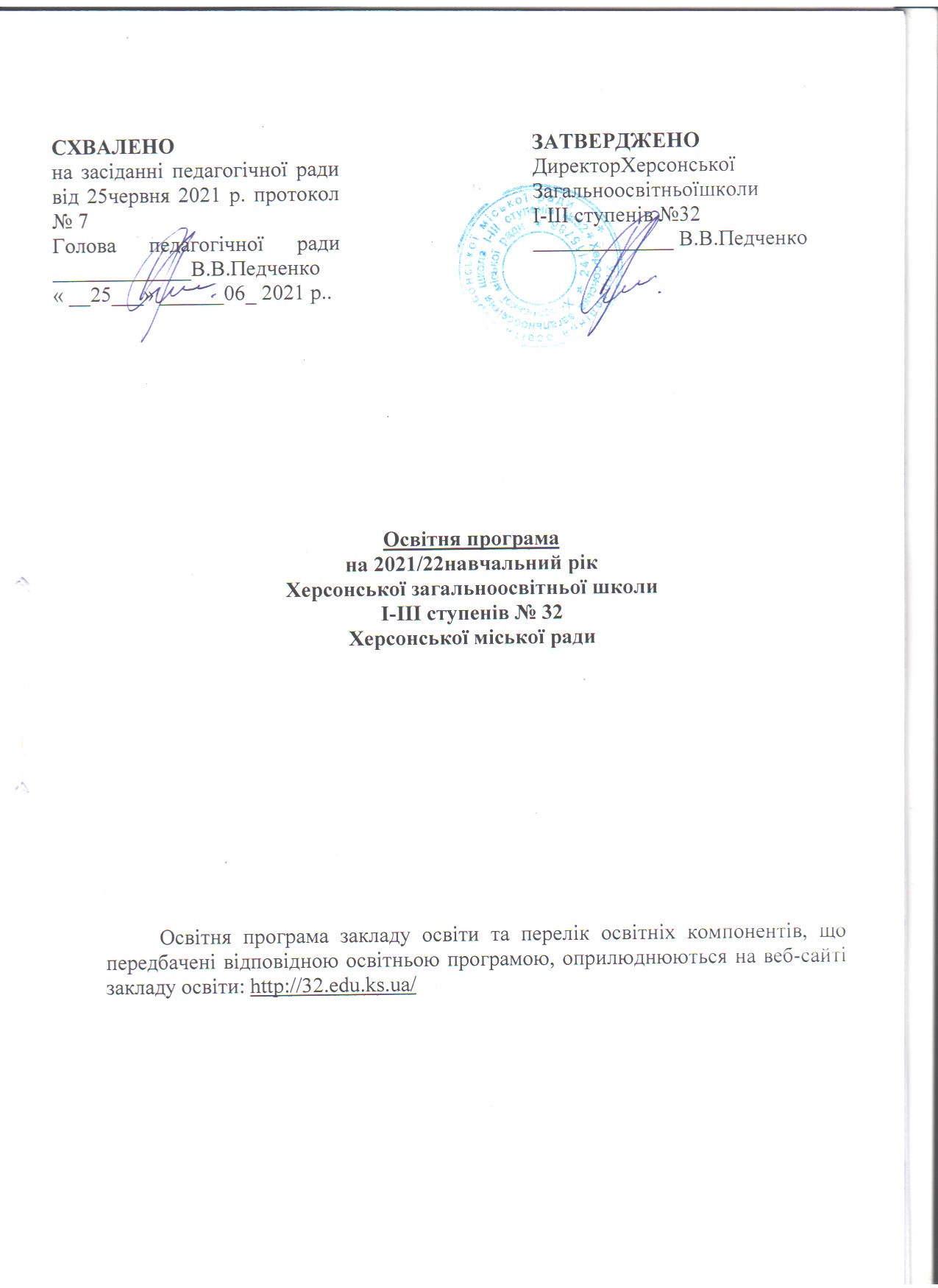 Освітня програмана 2021/22навчальний рікХерсонської загальноосвітньої школиІ-ІІІ ступенів № 32Херсонської міської радиОсвітня програма закладу освіти та перелік освітніх компонентів, що передбачені відповідною освітньою програмою, оприлюднюються на веб-сайті закладу освіти: http://znz32.ks.ua/ПОЯСНЮВАЛЬНА ЗАПИСКАдо освітній  програми Херсонської загальноосвітньої школиІ-ІІІ ступенів № 32Херсонської міської радина 2021/22навчальний рік.РОЗДІЛ І.  ПРИЗНАЧЕННЯ  ШКОЛИ ТА ЗАСІБ  ЙОГО  РЕАЛІЗАЦІЇДіяльність Херсонської загальноосвітньої школи І-ІІІ ступенів №32 Херсонської міської радизумовлена якісним оновленням змісту освіти, який полягає в необхідності привести її у відповідність із європейськими стандартами, потребами сучасного життя, запитами суспільства щодо якісної та доступної освіти. Пріоритетними напрямами розвитку освіти є формування високого рівня інформаційної культури кожного члена суспільства, держави; впровадження сучасних інформаційних технологій в освітній процес. Нова парадигма освіти визначає нові змістовно-ціннісні орієнтири освітнього процесу, що  вимагає переосмислення та визначення ролі загальної середньої освіти як життєво необхідної умови забезпечення необхідних складових будівництва держави Україна, виховання громадян-патріотів, розвитку економічної, суспільної, культурно-духовної, технологічної, інформаційної сфер та забезпечення реального права громадян України на здобуття якісної загальної середньої освіти, здобуття професії, а також формування конкурентоздатності на внутрішньому та зовнішньому ринках праці.Програма визначає основні шляхи розвитку школи. Вона скеровує педагогів до реалізації ціннісних пріоритетів особистості, задоволенняосвітніх потреб молоді, створення розвивального середовища, у якому б реалізувалася сучасна модель випускника, особистості, що володіє технологіями усного та письмового спілкування різними мовами, у тому числі й комп’ютерного програмування, включаючи спілкування через Інтернет.РОЗДІЛ ІІ. ОПИС  МОДЕЛІ  ВИПУСКНИКА  ШКОЛИВін-математично грамотний, культурний, егологічно свідомий, науково обізнаний, інформаційно компетентний, підприємець, який розвиває економіку, вміє навчатися впродовж життя,володіє іноземними мовами, здатний дло взаємодії на міжнародному рівні, працює задля розвитку України,соціально розвинений, іноватор, патріот.Математична грамотність – це здатність людини формулювати, застосовувати й інтерпретувати математику в різноманітних контекстах. Математика є критично важливим інструментом для молоді, оскільки проблеми й виклики очікують на молоде покоління і в особистому, і в професійному, і в суспільному, і в науковому аспектах життя.Культура, як відомо, це історично набутий набір правил всередині соціуму для його збереження та гармонізації. Для майбутнього громадянина України – це основа розвитку його особистості та всієї країни в цілому.Екологічна свідомість – складова частина світової культури, яка є важливим чинником успішного майбутнього нашої держави. Усвідомлення важливості сучасних екологічних проблем у житті і майбутньому розвитку людства має здійснюватися одночасно з положеннями загальної культури.Навчання впродовж життя – ефективний інструмент розвитку суспільства. Високоосвічені громадяни – рушійна сила розвитку, важлива складова економічного зростання та демократичного суспільства.Володіння іноземною мовою та, як наслідок, взаємодія на міжнародному рівні – безсумнівна вимога сучасного життя. Така навичка дає змогу відкрити нові шляхи та можливості, бути затребуваним та успішним фахівцем на міжнародному ринку праці.Наукова обізнаність – компетентне розуміння основних наукових понять та принципів, що дозволяє людині робити висновки, приймати рішення, слідкувати за публічним обговоренням спірних питань науки і техніки, а при необхідності брати участь у ньому. Інформаційна компетентність є зрозумілою вимогою ХХІ століття, коли комп’ютер та інші мультимедійні пристрої є основними інструментами професійної діяльності. Вміння працювати з інформацією – запорука як особистого, так і загальнонаціонального розвитку.Підприємництво - двигун економіки та основа заможності будь-якої процвітаючої країни. Розвиток такої риси сприяє ранньому набуттю навиків самоорганізації, командної гри та культури поведінки, а також розумінню того, що може бути професійним або суспільним об’єктом інтересу підлітка в майбутньому. Чим раніше молода людина це зрозуміє, тим швидше вона стане на шлях своїх інтересів, зможе себе знайти і реалізувати на користь суспільства.Робота задля розвитку рідної країни – прямий прояв патріотизму громадянина України, важливе соціальне почуття, яке є запорукою успіху нації. Соціально-розвинена особистість – така, яка здатна до активної взаємодії, комунікабельна, спроможна створювати нові зв’язки та відкривати нові можливості.Через інтеграцію вищезазначених характеристик та їх розвиток в освітньому процесі наш заклад освіти вбачає успішне виховання молоді за складеною моделлю конкурентоспроможного випускника.РОЗДІЛ ІІІ.  ЦІЛІ  ТА  ЗАДАЧІ  ОСВІТНЬОГО  ПРОЦЕСУ  ШКОЛИМета школи - формування і розвиток соціально зрілої, патріотично налаштованої, життєво компетентної особистості, яка успішно самореалізується в соціумі як громадянин, здатний критично мислити, патріот, який діє згідно з морально-етичними принципами, інноватор, здатний змінювати навколишній світ, розвивати економіку в умовах розширення і зміцнення міжнародних зв’язків, створення інформаційного суспільства.      Відповідно до мети визначені основні  ЗАВДАННЯ  школи:-      Виховання морально і фізично здорового покоління.-      Створення умов для здобуття освіти понад державний мінімум.-      Здійснення науково-практичної підготовки талановитої молоді, збагачення на її основі інтелектуального, творчого, культурного потенціалу держави задля її розвитку та процвітання.-      Надання учням можливостей для реалізації індивідуальних творчих потреб, забезпечення умов з метою оволодіння практичними компетенціями.-      Поглиблене вивчення іноземних мов.-      Створення  сприятливих умов для гуманізації освіти.-   Формування в учнів цілісного наукового світогляду, загальнонаукової, загальнокультурної, технологічної, комунікативної і соціальної компетентностей на основі засвоєння системи знань про природу, людину, суспільство, культуру, виробництво, оволодіння майбутньою професією.-      Виховання школяра як людини моральної, відповідальної, культурної, людини-патріота з розвиненим естетичним і етичним ставленням до навколишнього світу і самої себе.-   Навчання  учнів самостійному оволодіванню новими знаннями та інформацією, використання отриманих знань  у своїй практичній діяльності,   забезпечення особистісного розвитку учнів згідно з їх індивідуальними здібностями, потребами на основі навчання протягом життя.-    Створення  умов для  формування розвиненої, самодостатньої, комунікативної особистості, яка в умовах глобалізації отримує нескінченну множину інформаційних впливів, вступає у відносини з мікро- та макросоціумом.-     Максимальне  наближення освітнього процесу кожної дитини до її сутності, здібностей та особливостей, спрямування до інноваційного світогляду через реалізацію моделі  «Система роботи з обдарованими та здібними учнями». - Виховання  позитивного  ставлення до вивчення іноземних мов через створення реальних можливостей для духовного розвитку та емоційного самовираження, через почуття власного успіху, морального комфорту.- Забезпечення  постійного  стимулювання інтелекту, розвитку процесу мислення: аналізу, умовиводів, осмислення, що підвищить рівень вивчення іноземних мов та інших предметів, поліпшить комунікативну спроможність та культуру спілкування учнів. - Навчання  методам та прийомам самостійного вивчення іноземної мови, формування  достатньої  основи для набуття навичок, знань і світогляду, які необхідні для досягнення незалежності в організації навчання, роботи і відпочинку.- Розвиток  розуміння структури мови і сприяння її засвоєнню і використанню в типових комунікативних контекстах і основних видах мовленнєвої діяльності (компонентах спілкування): слухання, говоріння, читання, письма. Зміст вивчення іноземних мов у практичному плані – оволодіння чотирма компонентами спілкування в межах комунікативних цілей. - Формування в учнів теоретичної бази знань з основ інформатики, умінь і навичок використання сучасних комп’ютерно-інформаційних (інформативних) технологій у своїй діяльності, що має забезпечити формування у випускників школи основ інформаційної культури та інформативно-комуніктивної компетентності.    Виконання зазначених завдань передбачає:- забезпечення відповідності змісту і якості навчання актуальним проблемам та перспективам розвитку особистості, суспільства, держави;- взаємодію сім'ї, школи, органів управління освітою, дитячих і молодіжних громадських організацій, представників бізнесу, широких верств суспільства у вихованні і соціалізації дітей та молоді;- створення   цілісної системи виявлення та психолого-педагогічного супроводження обдарованої молоді, забезпечення створення умов для її розвитку, соціалізації та дальшого професійного зростання;- розроблення  моделі змісту виховання  з урахуванням сучасних соціокультурних ситуацій, цінностей виховання та навчання;- формування здорового способу життя як складової виховання, збереження і зміцнення здоров'я дітей та молоді, забезпечення їх збалансованого харчування;- активізація рухового режиму учнів шкільного віку за рахунок уроків фізичної культури, спортивно-масової та фізкультурно-оздоровчої роботи в позаурочний час;- удосконалення фізкультурно-оздоровчої та спортивно-масової роботи  (розширення кількості спортивних гуртків, секцій і клубів з обов'язковим кадровим, фінансовим, матеріально-технічним забезпеченням їх діяльності);-  застосування в навчально-виховному процесі  поряд із традиційними засобами інформаційно-комунікаційних технологій;ОЧІКУВАНІ РЕЗУЛЬТАТИ:- створення та підтримання в актуальному стані цілісної системи навчання, виховання та розвитку, спрямованої на підвищення рівня навчальних досягнень учнів;- забезпечення нормативності усного і писемного мовлення при вивченні української та іноземних мов, оволодіння чотирма компонентами спілкування в межах комунікативних цілей, досягнення рівнів навченості, визначених чинними нормативно-правовими документами та Загальноєвропейськими Рекомендаціями з мовної освіти;- виявлення та психолого-педагогічне супроводження обдарованої молоді, забезпечення умов для її розвитку, розкриття індивідуальних здібностей та обдарованостей, соціалізації та дальшого професійного зростання через реалізацію моделі  «Система роботи з обдарованими та здібними учнями»;- сформованість бази знань та навичок використання сучасних комп’ютерно-інформаційних (інформативних) технологій у власній діяльності, основ інформаційної культури та інформативно-комуніктивної компетентності;- збереження здоров’я та життя всіх суб’єктів навчально-виховного процесу шляхом активного застосування здоров’язберігаючих технологій в урочній та позаурочній діяльності, профілактики шкідливих звичок та прищеплення навичок здорового способу життя.РОЗДІЛ ІV. НАВЧАЛЬНИЙ ПЛАН ТА ЙОГО ОБГРУНТУВАННЯ4.1. ШКОЛА І СТУПЕНЯ (ПОЧАТКОВА ОСВІТА)Освітня програма Херсонської загальноосвітньої  школи І-ІІІ ступенів №32 Херсонської міської ради на 2020-2021 н.р. І ступеня (початкова освіта) розроблена на виконання Закону України «Про освіту», постанови Кабінету Міністрів України від 21 лютого 2018 р. №87 «Про затвердження Державного стандарту початкової освіти» (зі змінами) . та постанови Кабінету Міністрів України від 20.04.2011 року № 462 «Про затвердження Державного стандарту початкової загальної освіти».  Освітню програму складено:- для 1-2 класів - заТиповою освітньою  програмою для 1-2-х класів,розроблену під керівництвом Савченко О. Я., затвердженою наказом Міністерства освіти і науки України від 08.10.2019 №1272 «Про затвердження типових освітніх  програм для 1-2-х класів закладів загальної середньої освіти ( додаток 1,2);-для 3 класів - за Типовою освітньою  програмою для 3-4-х класів,розроблену під керівництвом Савченко О. Я., затвердженою наказом Міністерства освіти і науки України від 08.10.2019 №1273 «Про затвердження типових освітніх  програм для 3-4-х класів закладів загальної середньої освіти ( додаток 3); - для 4 класівза Типовою освітньою  програмою для 3-4-х класів,розроблену під керівництвом Савченко О. Я., затвердженою наказом Міністерства освіти і науки України від 08.10.2019 №1273 «Про затвердження типових освітніх  програм для 3-4-х класів закладів загальної середньої освіти( додаток 4)Загальний обсяг навчального навантаження, тривалість і взаємозв’язки освітніх галузей, предметів, дисциплін.Загальний обсяг навчального навантаження для учнів 1 класу школи складає 805 годин/навчальний рік,  2 класу- 875 годин/ навчальний рік;  годин/навчальний рік: для 3-х класів – 910 годин/навчальний рік, для 4-х класів – 910 годин/навчальний рік.Очікувані результати навчання (компетентностей) здобувачів освіти, визначених відповідним державним стандартом загальної початкової освітиВідповідно до мети та загальних цілей, окреслених у Державному стандарті, визначено завдання, які має реалізувати вчительу рамках кожної освітньої галузі. Освітня  програма (1-4 класів) має потенціал для формування у здобувачів таких ключових компетентностей:1) вільне володіння державною мовою, що передбачає уміння усно і письмово висловлювати свої думки, почуття, чітко та аргументовано пояснювати факти, а також любов до читання, відчуття краси слова, усвідомлення ролі мови для ефективного спілкування та культурного самовираження, готовність вживати українську мову як рідну в різних життєвих ситуаціях;2) здатність спілкуватися рідною (у разі відмінності від державної) та іноземними мовами, що передбачає активне використання рідної мови в різних комунікативних ситуаціях, зокрема в побуті, освітньому процесі, культурному житті громади, можливість розуміти прості висловлювання іноземною мовою, спілкуватися нею у відповідних ситуаціях, оволодіння навичками міжкультурного спілкування;3) математична компетентність, що передбачає виявлення простих математичних залежностей в навколишньому світі, моделювання процесів та ситуацій із застосуванням математичних відношень та вимірювань, усвідомлення ролі математичних знань та вмінь в особистому і суспільному житті людини;4) компетентності у галузі природничих наук, техніки і технологій, що передбачають формування допитливості, прагнення шукати і пропонувати нові ідеї, самостійно чи в групі спостерігати та досліджувати, формулювати припущення і робити висновки на основі проведених дослідів, пізнавати себе і навколишній світ шляхом спостереження та дослідження;5) інноваційність, що передбачає відкритість до нових ідей, ініціювання змін у близькому середовищі (клас, школа, громада тощо), формування знань, умінь, ставлень, що є основою компетентнісного підходу, забезпечують подальшу здатність успішно навчатися, провадити професійну діяльність, відчувати себе частиною спільноти і брати участь у справах громади;6) екологічна компетентність, що передбачає усвідомлення основи екологічного природокористування, дотримання правил природоохоронної поведінки, ощадного використання природних ресурсів, розуміючи важливість збереження природи для сталого розвитку суспільства;7) інформаційно-комунікаційна компетентність, що передбачає  опанування основою цифрової грамотності для розвитку і спілкування, здатність безпечного та етичного використання засобів інформаційно-комунікаційної компетентності у навчанні та інших життєвих ситуаціях;8) навчання впродовж життя, що передбачає опанування уміннями і навичками, необхідними для подальшого навчання, організацію власного навчального середовища, отримання нової інформації з метою застосування її для оцінювання навчальних потреб, визначення власних навчальних цілей та способів їх досягнення, навчання працювати самостійно і в групі;9) громадянські та соціальні компетентності, пов’язані з ідеями демократії, справедливості, рівності, прав людини, добробуту та здорового способу життя, усвідомленням рівних прав і можливостей, що передбачають співпрацю з іншими особами для досягнення спільної мети, активність в житті класу і школи, повагу до прав інших осіб, уміння діяти в конфліктних ситуаціях, пов’язаних з різними проявами дискримінації, цінувати культурне розмаїття різних народів та ідентифікацію себе як громадянина України, дбайливе ставлення до власного здоров’я і збереження здоров’я інших людей, дотримання здорового способу життя;10) культурна компетентність, що передбачає залучення до різних видів мистецької творчості (образотворче, музичне та інші види мистецтв) шляхом розкриття і розвитку природних здібностей, творчого вираження особистості;11) підприємливість та фінансова грамотність, що передбачають  ініціативність, готовність брати відповідальність за власні рішення, вміння організовувати свою діяльність для досягнення цілей, усвідомлення етичних цінностей ефективної співпраці, готовність до втілення в життя ініційованих ідей, прийняття власних рішень;та наскрізних умінь: читання з розумінням, уміння висловлювати власну думку усно і письмово, критичне та системне мислення, творчість, ініціативність, здатність логічно обґрунтовувати позицію, вміння конструктивно керувати емоціями, оцінювати ризики, приймати рішення, розв'язувати проблеми, співпрацювати з іншими особами.Результати навчання (3-4 класи) повинні робити внесок у формування ключових компетентностей учнів.Такі ключові компетентності, як уміння вчитися, ініціативність і підприємливість, екологічна грамотність і здоровий спосіб життя, соціальна та громадянська компетентності можуть формуватися відразу засобами усіх предметів. Виокремлення в навчальних програмах таких наскрізних ліній ключовихкомпетентностей як «Екологічна безпека й сталий розвиток», «Громадянська відповідальність», «Здоров’я і безпека», «Підприємливість і фінансова грамотність» спрямоване на формування в учнів здатності застосовувати знання й уміння у реальних життєвих ситуаціях.Необхідною умовою формування компетентностей є діяльнісна спрямованість навчання, яка передбачає постійне включення учнів до різних видів педагогічно доцільної активної навчально-пізнавальної діяльності, а також практична його спрямованість. Доцільно, де це можливо, не лише показувати виникнення факту із практичної ситуації, а й по можливості перевіряти його на практиці й встановлювати причинно-наслідкові зв’язки. Формуванню ключових компетентностей сприяє встановлення та реалізація в освітньому процесі міжпредметних і внутрішньопредметних зв’язків, а саме: змістово-інформаційних, операційно-діяльнісних і організаційно-методичних. Їх використання посилює пізнавальний інтерес учнів до навчання і підвищує рівень їхньої загальної культури, створює умови для систематизації навчального матеріалу і формування наукового світогляду. Учні набувають досвіду застосування знань на практиці та перенесення їх в нові ситуації.Освітня програма  початкової освіти передбачає досягнення учнями результатів навчання (компетентностей), визначених Державним стандартом.Контроль і оцінювання навчальних досягнень здобувачів здійснюються на суб’єкт-суб’єктних засадах, що передбачає систематичне відстеження їхнього індивідуального розвитку у процесі навчання. За цих умов контрольно-оцінювальна діяльність набуває для здобувачів формувального характеру. Контроль спрямований на пошук ефективних шляхів поступу кожного здобувача у навчанні, а визначення особистих результатів здобувачів не передбачає порівняння із досягненнями інших і не підлягає статистичному обліку з боку адміністративних органів. Упродовж навчання у початковій школі здобувачі освіти опановують способи самоконтролю, саморефлексії і самооцінювання, що сприяє вихованню відповідальності, розвитку інтересу, своєчасному виявленню прогалин у знаннях, уміннях, навичках та їх корекції.Навчальні досягнення здобувачів у 1-4класах підлягають вербальному, формувальному оцінюванню, у 3-4 – формувальному та підсумковому (рівневому) оцінюванню.Результати оцінювання особистісних надбаньучнів рекомендовано виражати вербальною оцінкоюв 1-2 класах,а об’єктивних  результатів результатів навчання в 1-2 класах вербальною.а в 3-4 класах рівневою оцінкою.( протокол педагогічної ради №1від 30.08.2021року)Формувальне оцінювання має на меті: підтримати навчальний розвиток дітей;вибудовувати індивідуальну траекторію їхнього розвитку; діагностувати досягнення на кожному з етапів процесу навчання; вчасно виявляти проблеми й запобігати їх нашаруванню; аналізувати хід реалізації навчальної програми й ухвалювати рішення щодо корегування програми і методів навчання відповідно до індивідуальних потреб дитини;мотивувати прагнення здобути максимально можливі результати;виховувати ціннісні якості особистості, бажання навчатися, не боятися помилок, переконання у власних можливостях і здібностях.Підсумкове оцінювання передбачає зіставлення навчальних досягнень здобувачів з конкретними очікуваними результатами навчання, визначеними освітньою програмою. Здобувачі початкової освіти проходять державну підсумкову атестацію, яка здійснюється лише з метою моніторингу якості освітньої діяльності  та якості освіти.З метою неперервного відстеження результатів початкової освіти, їх прогнозування та коригування можуть проводитися моніторингові дослідження навчальних досягнень на національному, обласному, районному, шкільному рівнях, а також на рівні окремих класів. Аналіз результатів моніторингу дає можливість відстежувати стан реалізації цілей початкової освіти та вчасно приймати необхідні педагогічні рішення.Рекомендовані форми організації освітнього процесу та інструменти системи внутрішнього забезпечення якості освітиУ 1-4 класах очікувані результати навчання, окреслені в межах кожної галузі, досяжні, якщо використовувати інтерактивні форми і методи навчання:дослідницькі, інформаційні, мистецькі проекти, сюжетно-рольові ігри, інсценізації, моделювання, ситуаційні вправи, екскурсії, дитяче волонтерство тощо.Основними формами організації освітнього процесу в 3-4 класах є:різні типи уроку, екскурсії, віртуальні подорожі, спектаклі, квести, які вчитель організує у межах уроку або в позаурочний час. Форми організації освітнього процесу можуть уточнюватись та розширюватись у змісті окремих предметів за умови виконання державних вимог Державного стандарту та окремих предметів протягом навчального року.Вибір форм і методів навчання вчитель визначає самостійно, враховуючи конкретні умови роботи, забезпечуючи водночас досягнення конкретних очікуваних результатів, зазначених у навчальних програмах окремих предметів.Система внутрішнього забезпечення якості складається з наступних компонентів:кадрове забезпечення освітньої діяльності;навчально-методичне забезпечення освітньої діяльності;матеріально-технічне забезпечення освітньої діяльності;якість проведення навчальних занять;моніторинг досягнення учнями результатів навчання (компетентностей).Завдання системи внутрішнього забезпечення якості освіти:оновлення методичної бази освітньої діяльності;контроль за виконанням навчальних планів та освітньої програми, якістю знань, умінь і навичок учнів, розробка рекомендацій щодо їх покращення;моніторинг та оптимізація соціально-психологічного середовища закладу освіти;створення необхідних умов для підвищення фахового кваліфікаційного рівня педагогічних працівників.Вимоги до осіб, які можуть розпочинати навчання за освітньою програмоюПочаткова освіта здобувається, як правило, з шести років (відповідно до Закону України «Про освіту»).Особи з особливими освітніми потребами можуть розпочинати здобуття початкової освіти за інших умов.Вимоги до дітей, які розпочинають навчання у початковій школі, мають враховувати досягнення попереднього етапу їхнього розвитку. Період життя дитини від п’яти до шести (семи) років (старший дошкільний вік) визначається цілісною зміною її особистості, готовністю до нової соціальної ситуації розвитку. Пріоритетом цього процесу є формування і розвиток базових особистісних якостей дітей: спостережливості, допитливості, довільності поведінки, міжособистісної позитивної комунікації, відповідальності, діяльнісного і різнобічного освоєння навколишньої дійсності та ін. Потенційно це виявляється у певному рівні готовності дитини до систематичного навчання – фізичної, соціальної, емоційно-ціннісної, пізнавальної, мовленнєвої, творчої.Зберігаючи наступність із дошкільним періодом дитинства, початкова школа забезпечує подальше становлення особистості дитини, її фізичний, інтелектуальний, соціальний розвиток; формує здатність до творчого самовираження, критичного мислення, виховує ціннісне ставлення до держави, рідного краю, української культури, пошанування своєї гідності та інших людей, збереження здоров’я.На виконання Державного стандарту базової та повної загальної середньої освіти та Державного стандарту початкової загальної освіти інваріантна складова використана у повному обсязі годин, які передбачені Типовими освітніми програмами. Змістові лінії навчальних предметів інваріантної складової реалізуються у повному обсязі через такі інтегровані курси і навчальні предмети: В 1 класі мовно-літературна галузь реалізується вивченням інтегрованого курсу « Навчання грамоти»-7 годин та предмету « Англійська мова»-2 години. Технологічна та інформаційна освітня галузь в 1 класі реалізується через навчальний предмет « Дизайн і технології»-1 година.В 2 класі мовно-літературна галузь реалізується вивченням інтегрованого курсу «Українська мова та читання»-7години. « Англійська мова»-3години.Освітня галузь «Я досліджую світ» в 1.2 класах реалізується  інтегрованим курсом « Я досліджую світ» за різними видами інтеграції .В 2 класі природнича,соціально і здоров я збережувальна, громадська та історична та інформативна реалізується в кількості 4 години. Технологічна галузь вивченням предмету « дизайн і технології» - 1година.В 3 класі мовно-літературна галузь  реалізується через окремі предмети «Українська мова» і «Літературне читання». Відведені у  навчальному плані на цю галузь 7 навчальних годин розподілено порівну на кожен предмет, по 3,5 години. Під час складання розкладу  впродовж тижня планувати три уроки української мови і три уроки читання. Сьомий урок на одному тижні присвячувати розвитку мовлення, а на іншому – роботі з дитячою книжкою.предмет « Англійська мова»-3години.Технологічна та інформаційна освітня галузь в 3 класі реалізується через навчальний предмет « Дизайн і технології»-1 година, « Інформатика»-1 година.В 4 класі мовно-літературна галузь  реалізується через окремі предмети «Українська мова» і «Літературне читання». Відведені у  навчальному плані на цю галузь 7 навчальних годин розподілено порівну на кожен предмет, по 3,5 години. Під час складання розкладу  впродовж тижня планувати три уроки української мови і три уроки читання. Сьомий урок на одному тижні присвячувати розвитку мовлення, а на іншому – роботі з дитячою книжкою.предмет « Англійська мова»-3години.Технологічна та інформаційна освітня галузь в 4 класі реалізується через навчальний предмет « Дизайн і технології»-1 година, « Інформатика»-1 година.Освітня галузь «Мистецтво»  в 1-4 класі реалізується вивчення інтегрованого курсу « Мистецтво». З предмету фізична культура в початковій школі1-4 класи  3-я година фізичної культури реалізується за рахунок предмету  «Хореографія» згідно Закону України «Про фізичну культуру і спорт».У 1 класі за рахунок годин  варіативної складової навчального плану виділені години на вивчення інтегрованого предмету «Навчання грамоти» - 1 година. У 2-4 класі за рахунок годин  варіативної складової навчального плану виділена година на організацію індивідуально – групових занять-1година.4.2. ШКОЛА ІІ СТУПЕНЯ (БАЗОВА СЕРЕДНЯ ОСВІТА)Освітня програма Херсонської загальноосвітньої  школи І-ІІІ ступенів №32 Херсонської міської ради ІІ ступеня (базова середня освіта) на 2021-2022н.р.  розроблена на виконання Закону України «Про освіту» та постанови Кабінету Міністрів України від 23 листопада 2011 року № 1392 «Про затвердження Державного стандарту базової та повної загальної середньої освіти». Освітня програма складенодля 5-9 класах за Типовою освітньою програмою закладів загальної середньої освіти ІІ ступеня, затвердженою наказом МОН України від 20.04.2018 № 405 (таблиця 8,10). На основі освітньої програми складено навчальний план, що конкретизує організацію освітнього процесу.(ДОДАТОК 3-7)Освітня програма Херсонської загальноосвітньої  школи І-ІІІ ступенів №32 Херсонської міської ради передбачає реалізацію освітніх  галузей  Базового  навчального  плану  через  навчальні  предмети і курси. Вони  охоплюють  інваріантну  складову, сформовану  на  державному  рівні, та  варіативну  складову,  в  якій  передбачені  додаткові  години  на  предмети  та  курси  за  вибором, факультативні та індивідуальні  заняття. З метою забезпечення виконання Державного стандарту освіти забезпечено викладання навчальних предметів інваріантної складової у повному обсязі годин, що передбачені Типовою освітньою програмою закладів загальної освіти для кожного класу.При розподілі годин варіативної складової робочого навчального плану враховані інтереси, побажання та потреби учнів, батьків, а також можливості навчального закладу щодо навчально-методичного, матеріально-технічного та кадрового забезпечення.Освітня програма школи окреслює підходи до планування й організації закладом освіти єдиного комплексу освітніх компонентів для досягнення учнями обов’язкових результатів навчання, визначених Державними стандартами. Освітня програма визначає: загальний обсяг навчального навантаження, тривалість і взаємозв’язки окремих предметів, факультативів, курсів за вибором тощо, який подано в рамках навчальних планів;очікувані результати навчання учнів подані в рамках кожної освітньої галузі згідно навчальних програм, які мають гриф «Затверджено Міністерством освіти і науки України; форми організації освітнього процесу та інструменти системи внутрішнього забезпечення якості освіти;вимоги до осіб, які можуть розпочати навчання за цією освітньою програмою. Загальний обсяг навчального навантаження для учнів 5-9-х класів школи складає 5845 годин/навчальний рік: для 5-х класів – 1050 годин/навчальний рік, для 6-х класів – 1155 годин/навчальний рік, для 7-х класів – 1172,5 годин/навчальний рік, для 8-х класів – 1207,5 годин/навчальний рік, для 9-х класів – 1260 годин/навчальний рік. Детальний розподіл навчального навантаження на тиждень окреслено у навчальному плані школи (далі – навчальний план). В межах галузі «Суспільствознавство» в 5 класівивчається курс «Історія України. (Вступ до історії)», у 6 класі – інтегрований курс « Всесвітня історія. Історія України». Музичне мистецтво та образотворче мистецтво будуть викладатися окремими курсами.Відповідно до результатів письмового опитування батьків та учнів 5-9 класів середньої ланки школи запроваджується вивчення німецької мови як другої іноземної. У школі є відповідне кадрове та навчально-методичне забезпечення.З метою розширення можливостей учнів до здобуття загальноосвітньої профільної підготовки за їх освітніх інтересами, з урахуванням тестування учнів та у відповідності з кадровими, навчально-методичними, матеріально-технічними можливостями школи з 2006 року відповідно до бажань учнів, заяв батьків, рішення педагогічної ради школи 25.06.2021 р. № 7організовано  поглиблене вивчення української мови -(8А,8Г,9В) та з 2007 року відкриті класи з поглибленим вивченням математики (8Б,8В,9А,9Б). 8А,8Г - поглиблене вивчення української мови, за рахунок годин  інваріативної складової виділено 2,5 години на вивчення української мови, 1 година - спецкурсу «Практикум з правопису української мови». 9В - поглиблене вивчення української мови, за рахунок годин  варіативної складової виділено 2 години на вивчення української мови, спецкурс« Практикум з правопису української мови» - 1 година. 8Б,8В- поглиблене вивчення математики, за рахунок годин  інваріативної складової виділено на алгебру -1 години, геометрію – 1,5 години, на вивчення спецкурсу «Розв’язування задач з параметрами» - 1 година.9А,9Б - поглиблене вивчення математики, за рахунок годин  варіативної складової виділено на алгебру -1 година, геометрію - 1 година, спецкурс «Розв’язування задач з параметрами» - 1 година.За рахунок годин  варіативної складової  заплановано  спецкурси та курси за вибором:За рахунок годин варіативної ск1ладової заплановано  факультативи:За рахунок годин варіативної складової заплановано індивідуальні заняття та консультації:ОЧІКУВАНІ РЕЗУЛЬТАТИ НАВЧАННЯ ЗДОБУВАЧІВ ОСВІТИ.Відповідно до мети та загальних цілей, окреслених у Державному стандарті, визначено завдання, які має реалізувати вчитель у рамках кожної освітньої галузі. Результати навчання повинні робити внесок у формування ключових компетентностей учнів. Ключові компетентності:Спілкування державною мовою Спілкування іноземними мовамиМатематична компетентністьОсновні компетентності у природничих науках і технологіях Інформаційно-цифрова компетентність Уміння вчитися впродовж життя Ініціативність і підприємливістьСоціальна і громадянська компетентності Обізнаність і самовираження у сфері культури Екологічна грамотність і здорове життяТакі ключові компетентності, як уміння вчитися, ініціативність і підприємливість, екологічна грамотність і здоровий спосіб життя, соціальна та громадянська компетентності можуть формуватися відразу засобами усіх предметів. Виокремлення в навчальних програмах таких наскрізних ліній ключових компетентностей як «Екологічна безпека й сталий розвиток», «Громадянська відповідальність», «Здоров’я і безпека», «Підприємливість і фінансова грамотність» спрямоване наформування в учнів здатності застосовувати знання й уміння у реальних життєвих ситуаціях. Наскрізні лінії є засобом інтеграції ключових і загальнопредметних компетентностей, окремих предметів та предметних циклів; їх необхідно враховувати при формуванні шкільного середовища. Наскрізні лінії є соціально значимими надпредметними темами, які допомагають формуванню в учнів уявлень про суспільство в цілому, розвивають здатність застосовувати отримані знання у різних ситуаціях.Навчання за наскрізними лініями реалізується насамперед черезорганізацію навчального середовища; зміст та цілі наскрізних тем враховуються при формуванні духовного, соціального і фізичного середовища навчання;окремі предмети — виходячи із наскрізних тем при вивченні предмета проводяться відповідні трактовки, приклади і методи навчання, реалізуються надпредметні, міжкласові та загальношкільні проекти. Роль окремих предметів при навчанні за наскрізними темами різна і залежить від цілей і змісту окремого предмета та від того, наскільки тісно той чи інший предметний цикл пов’язаний із конкретною наскрізною темою;предмети за вибором; роботу в проектах; пзакласну навчальну роботу і роботу гуртків.Необхідною умовою формування компетентностей є діяльнісна спрямованість навчання, яка передбачає постійне включення учнів до різних видів педагогічно доцільної активної навчально-пізнавальної діяльності, а також практична його спрямованість. Доцільно, де це можливо, не лише показувати виникнення факту із практичної ситуації, а й по можливості створювати умови для самостійного виведення нового знання, перевірці його на практиці і встановлення причинно-наслідкових зв’язків шляхом створення проблемних ситуацій, організації спостережень, дослідів та інших видів діяльності. Формуванню ключових компетентностей сприяє встановлення та реалізація в освітньому процесі міжпредметних і внутрішньопредметних зв’язків, а саме: змістово-інформаційних, операційно-діяльнісних і організаційно-методичних. Їх використання посилює пізнавальний інтерес учнів до навчання і підвищує рівень їхньої загальної культури, створює умови для систематизації навчального матеріалу і формування наукового світогляду. Учні набувають досвіду застосування знань на практиці та перенесення їх в нові ситуації. ВИМОГИ ДО ОСІБ, ЯКІ МОЖУТЬ РОЗПОЧИНАТИ ЗДОБУТТЯ БАЗОВОЇ СЕРЕДНЬОЇ ОСВІТИ.Базова середня освіта здобувається, як правило, після здобуття початкової освіти. Діти, які здобули початкову освіту на 1 вересня поточного навчального року, розпочинають здобуття базової середньої освіти цього ж навчального року.Особи з особливими освітніми потребами можуть розпочинати здобуття базової середньої освіти за інших умов.Перелік освітніх галузей. Типову освітню програму укладено за такими освітніми галузями:Мови і літератури СуспільствознавствоМистецтвоМатематикаПриродознавствоТехнологіїЗдоров’я і фізична культураЛогічна послідовність вивчення предметів розкривається у відповідних навчальних програмах.Форми організації освітнього процесу. Основними формами організації освітнього процесу є різні типи уроку: формування компетентностей;розвитку компетентностей; перевірки та/або оцінювання досягнення компетентностей; корекції основних компетентностей; комбінований урок.Також формами організації освітнього процесу є екскурсії, віртуальні подорожі, уроки-семінари, конференції, форуми, спектаклі, брифінги, квести, інтерактивні уроки (уроки-«суди», урок-дискусійна група, уроки з навчанням одних учнів іншими), інтегровані уроки, проблемний урок, відео-уроки тощо. 4.3. ШКОЛА ІІІ СТУПЕНЯ (ПРОФІЛЬНА СЕРЕДНЯ ОСВІТА)Освітня програма школи ІІІ ступеня (профільна середня освіта) розроблена на виконання Закону України «Про освіту» та постанови Кабінету Міністрів України від 23 листопада 2011 року № 1392 «Про затвердження Державного стандарту базової та повної загальної середньої освіти».Освітня програма Херсонської загальноосвітньої  школи І-ІІІ ступенів №32 Херсонської міської ради на 2021-2022 н.р. складено для 10-11 класах  за Типовою освітньою програмою закладів загальної освіти ІІІ ступеня, затвердженою наказом МОН України від 20.04.2018 №408 (таблиця 2,3). На основі освітньої програми складено навчальний план, що конкретизує організацію освітнього процесу.(ДОДАТОК 8-9)Освітня програма профільної середньої освіти окреслює рекомендовані підходи до планування й організації закладом освіти єдиного комплексу освітніх компонентів для досягнення учнями обов’язкових результатів навчання, визначених Державним стандартом базової та повної загальної середньої освіти. Дана освітня програма визначає загальний обсяг навчального навантаження, орієнтовну тривалість і можливі взаємозв’язки окремих предметів, факультативів, курсів за вибором тощо, зокрема їх інтеграції, а також логічної послідовності їх вивчення які натепер подані в рамках навчального плану.ЗАГАЛЬНИЙ ОБСЯГ НАВЧАЛЬНОГО НАВАНТАЖЕННЯ ТА ОРІЄНТОВНА ТРИВАЛІСТЬ І МОЖЛИВІ ВЗАЄМОЗВ’ЯЗКИ ОСВІТНІХ ГАЛУЗЕЙ, ПРЕДМЕТІВ, ДИСЦИПЛІН.Загальний обсяг навчального навантаження здобувачів профільної середньої освіти для 10-11-х класів складає 2660 годин/навчальний рік: для 10-х класів – 1330 годин/навчальний рік, для 11-х класів – 1330 годин/навчальний рік. Детальний розподіл навчального навантаження на тиждень окреслено у навчальному плані.Навчальний план для 10-11-х класів розроблено відповідно до Державного стандарту, з метою його впровадження у частині повної загальної середньої освіти з 1 вересня 2018 року. Він містить загальний обсяг навчального навантаження та тижневі години на вивчення базових предметів, вибірково-обов’язкових предметів, профільних предметів і спеціальних курсів.До базових предметів належать: «Українська мова», «Українська література», «Зарубіжна література», «Іноземна мова», «Історія України», «Всесвітня історія», «Громадянська освіта», «Математика», «Фізика і астрономія», «Біологія і екологія», «Хімія», «Географія», «Фізична культура», «Захист України »(наказ КМУ№143про зміну назви навчального предмету від 26 лютого 2020 року). За модульним принципом реалізовано і зміст базового предмета «Фізика і астрономія». Розподіл годин між модулем фізики і модулем астрономії здійснюється відповідно до навчальних програм.Згідно програми з математики (Алгебра та початки аналізу та геометрія) для учнів 10-11 класів закладів загальної середньої освіти розрахованої на 3 години на тиждень. Вивчаються 2 окремих предмета: «Алгебра і початки аналізу» та «Геометрія». Семестрове оцінювання здійснюється на підставі тематичного окремо з алгебри і початків аналізу і окремо з геометрії.Реалізація змісту освіти, визначеного Державним стандартом, також забезпечується вибірково-обов’язковими предметами («Інформатика», «Технології», «Мистецтво»), що вивчаються на рівні стандарту.Таким чином,  10-класники у 2021/2022н.р. з трьох предметів (інформатика, технології, мистецтво) будуть вивчати 2 предмети- інформатика, технології – по 1,5 годин на тиждень,11-класники продовжують вивчати 2 предмети- інформатика та технології - по 1,5 годин на тиждень.Ефективним засобом диференціації навчання в старшій школі є профільне навчання, яке має на меті забезпечити більш глибоку підготовку старшокласників у тій галузі знань і діяльності, до яких у них сформувались стійкі інтереси та здібності.Профільне навчання в 10-11-х класах за вибором батьків згідно з рішенням педагогічної ради від 11.06.2020 р. №7буде здійснюватися:Цикл профільних предметів сформований із дотриманням гранично допустимого навчального навантаження (години фізичної культури не враховуються при визначенні гранично допустимого начального навантаження учнів).За рахунок годин  варіативної складової  заплановано  спецкурси та курси за вибором:ОЧІКУВАНІ РЕЗУЛЬТАТИ НАВЧАННЯ ЗДОБУВАЧІВ ОСВІТИ.Відповідно до мети та загальних цілей, окреслених у Державному стандарті, визначено завдання, які має реалізувати вчитель у рамках кожної освітньої галузі. Результати навчання повинні робити внесок у формування ключових компетентностей учнів.Для кожної  освітньої галузі визначено обов’язкові  результати навчання здобувачів освіти, які є основою для їх подальшого навчання.  Освітньою  програмою визначено очікувані результати навчання (компетентностей), визначених Державним стандартом.Мовно-літературна освітня галузьвключає  українську мову та літературу, мови та літератури національних меншин, іншомовну освіту.Здобувач освіти: взаємодіє з іншими особами усно,  сприймає і використовує інформацію  для досягнення життєвих цілей у різних комунікативних ситуаціях; сприймає, аналізує, інтерпретує, критично оцінює інформацію в  текстах різних видів, висловлює думки, почуття, ставлення, взаємодіє з  іншими особами письмово, в режимі реального часу, дотримується норм літературної мови.Метою іншомовної освіти є формування іншомовної комунікативної компетентності для безпосереднього та опосередкованого міжкультурного спілкування, що забезпечує розвиток інших ключових компетентностей та задоволення різних життєвих потреб здобувача освіти.Здобувач освіти: сприймає інформацію, висловлену іноземною мовою в умовах безпосереднього та опосередкованого міжкультурного спілкування, та критично оцінює таку інформацію;розуміє прочитані іншомовні тексти різних видів для отримання інформації або емоційного задоволення, використовує прочитану інформацію та критично оцінює її;надає інформацію, висловлює думки, почуття та ставлення, взаємодіє з іншими особами усно, письмово та в режимі реального часу, використовуючи іноземну мову.Метою математичної освітньої галузі є формування математичної та інших ключових компетентностей; розвиток мислення, здатності розпізнавати і моделювати процеси та ситуації з повсякденного життя, які можна розв’язувати із застосуванням математичних методів, а також здатності робити усвідомлений вибір.Здобувач освіти: досліджує ситуації і визначає проблеми, які можна розв’язувати із застосуванням математичних методів;моделює процеси і ситуації, розробляє стратегії (плани) дій для розв’язування різноманітних задач;критично оцінює дані, процес та результат розв’язання навчальних і практичних задач;застосовує досвід математичної діяльності для пізнання навколишнього світу.Метою природничої освітньої галузі єформування компетентностей в галузі природничих наук, техніки і технологій, екологічної та інших ключових компетентностей шляхом опанування знань, умінь і способів діяльності, розвитку здібностей, які забезпечують успішну взаємодію з природою, формування основи наукового світогляду і критичного мислення, становлення відповідальної, безпечної і природоохоронної поведінки здобувачів освіти у навколишньому світі на основі усвідомлення принципів сталого розвитку.Здобувач освіти: відкриває світ природи, набуває досвіду її дослідження, шукає відповіді на запитання, спостерігає за навколишнім світом, експериментує та створює навчальні моделі, виявляє допитливість та отримує радість від пізнання природи;опрацьовує та систематизує інформацію природничого змісту, отриману з доступних джерел, та представляє її у різних формах;усвідомлює розмаїття природи, взаємозв’язки її об’єктів та явищ, пояснює роль природничих наук і техніки в житті людини, відповідально поводиться у навколишньому світі;критично оцінює факти, поєднує новий досвід з набутим раніше і творчо його використовує для розв’язування проблем природничого характеру. Метою технологічної освітньої галузі є формування компетентностей в галузі техніки і технологій та інших ключових компетентностей, здатності до зміни навколишнього світу засобами сучасних технологій без заподіяння йому шкоди, до використання технологій для власної самореалізації, культурного і національного самовираження.Здобувач освіти: втілює творчий задум у готовий виріб;дбає про власний побут, задоволення власних потреб та потреб тих, хто його оточує;ефективно використовує природні матеріали, дбаючи про навколишній світ;практикує і творчо застосовує традиційні та сучасні ремесла.Метою інформатичної освітньої галузі є формування інформаційно-комунікаційної компетентності та інших ключових компетентностей, здатності до розв’язання проблем з використанням цифрових пристроїв, інформаційно-комунікаційних технологій та критичного мислення для розвитку, творчого самовираження, власного та суспільного добробуту, навичок безпечної та етичної діяльності в інформаційному суспільстві.Здобувач освіти: знаходить, подає, перетворює, аналізує, узагальнює та систематизує дані, критично оцінює інформацію для розв’язання життєвих проблем;створює інформаційні продукти та програми для ефективного розв’язання задач/проблем, творчого самовираження індивідуально та у співпраці, за допомогою цифрових пристроїв та без них;усвідомлено використовує інформаційні і комунікаційні технології та цифрові пристрої для доступу до інформації, спілкування та співпраці як творець та (або) споживач, а також самостійно опановує нові технології;усвідомлює наслідки використання інформаційних технологій для себе, суспільства, навколишнього світу та сталого розвитку, дотримується етичних, міжкультурних та правових норм інформаційної взаємодії.Метою соціальної і здоров’язбережувальної освітньої галузі є формування соціальної компетентності та інших ключових компетентностей, активної громадянської позиції, підприємливості, розвиток самостійності через особисту ідентифікацію, застосування моделі здорової та безпечної поведінки, збереження власного здоров’я та здоров’я інших осіб, добробуту та сталого розвитку.Здобувач освіти: дбає про особисте здоров’я і безпеку, реагує на діяльність, яка становить загрозу для життя, здоров’я, добробуту;визначає альтернативи, прогнозує наслідки, ухвалює рішення з користю для здоров’я, добробуту, власної безпеки та безпеки інших осіб;робить аргументований вибір на користь здорового способу життя, аналізує та оцінює наслідки і ризики;виявляє підприємливість та поводиться етично для поліпшення здоров’я, безпеки та добробуту.Метою громадянської та історичної освітньої галузі є формування громадянської та інших компетентностей, власної ідентичності та готовності до змін шляхом осмислення зв’язків між минулим і сучасним життям, активної громадянської позиції на засадах демократії, поваги до прав і свобод людини, толерантного ставлення до оточуючих, набуття досвіду життя в соціумі з урахуванням демократичних принципів.Здобувач освіти: встановлює зв’язки між подіями, діяльністю людей та її результатами у часі, пояснює значення пам’ятних для себе та інших громадян України дат (подій); орієнтується у знайомому соціальному середовищі, долучається до його розвитку, пояснює вплив природи та діяльності людей на нього;працює з різними джерелами соціальної та історичної інформації, аналізує зміст джерел, критично оцінює їх;узагальнює інформацію з різних джерел, розповідаючи про минуле і сучасне;представляє аргументовані судження про відомі факти та історичних осіб, а також про події суспільного життя;має розвинуте почуття власної гідності, діє з урахуванням власних прав і свобод, поважає права і гідність інших осіб, протидіє проявам дискримінації та нерівного ставлення до особистості;усвідомлює себе громадянином України, аналізує культурно-історичні основи власної ідентичності, визнає цінність культурного розмаїття;дотримується принципів демократичного громадянства, бере активну участь у житті шкільної спільноти, місцевої громади.Метою мистецької освітньої галузі є формування культурної та інших компетентностей, цінностей у процесі пізнання мистецтва та художньо-творчого самовираження в особистому та суспільному житті, поваги до національної та світової мистецької спадщини.Здобувач освіти: виявляє художньо-образне, асоціативне мислення у процесі художньо-творчої діяльності через образотворче, музичне та інші види мистецтва;пізнає мистецтво, інтерпретує художні образи, набуваючи емоційно-чуттєвого досвіду, виявляє ціннісне ставлення до мистецтва;пізнає себе через художньо-творчу діяльність та мистецтво.Метою фізкультурної освітньої галузі є формування соціальної та інших ключових компетентностей, стійкої мотивації здобувачів освіти до занять фізичною культурою і спортом для забезпечення гармонійного фізичного розвитку, підвищення функціональних можливостей організму, вдосконалення життєво необхідних рухових умінь та навичок.Здобувач освіти: регулярно займається руховою активністю, фізичною культурою та спортом; демонструє рухові вміння та навички та використовує їх у різних життєвих ситуаціях;добирає фізичні вправи для підвищення рівня фізичної підготовленості;керується правилами безпечної і чесної гри, уміє боротися, вигравати і програвати; усвідомлює значення фізичних вправ для здоров’я, емоційного задоволення, гартування характеру, самовираження та соціальної взаємодії.Форми організації освітнього процесу.Основними формами організації освітнього процесу є різні типи уроку: формування компетентностей;розвитку компетентностей; перевірки та/або оцінювання досягнення компетентностей; корекції основних компетентностей; комбінований урок.Також формами організації освітнього процесу можуть бути екскурсії, віртуальні подорожі, уроки-семінари, конференції, форуми, спектаклі, брифінги, квести, інтерактивні уроки (уроки-«суди», урок-дискусійна група, уроки з навчанням одних учнів іншими), інтегровані уроки, проблемний урок, відео-уроки, прес-конференції, ділові ігри тощо. Засвоєння нового матеріалу можна проводити на лекції, конференції, екскурсії тощо. Для конференції, дискусії вчителем або учнями визначаються теми доповідей учнів, основні напрями самостійної роботи. На навчальній екскурсії учні отримують знання, знайомлячись із експонатами в музеї, з роботою механізмів на підприємстві, спостерігаючи за різноманітними процесами, що відбуваються у природі. Консультації проводяться з учнями, які не були присутні на попередніх уроках або не зрозуміли, не засвоїли зміст окремих предметів. Розвиток і корекцію основних компетентностей можна, крім уроку відповідного типу, проводити на семінарі, заключній конференції, екскурсії тощо. Семінар як форма організації об'єднує бесіду та дискусію учнів. Заключна конференція може будуватися як у формі дискусії, так і у формі диспуту, на якому обговорюються полярні точки зору. Учитель або учні підбивають підсумки обговорення і формулюють висновки.З метою засвоєння нового матеріалу та розвитку компетентностей крім уроку проводяться навчально-практичні заняття. Ця форма організації поєднує виконання різних практичних вправ, експериментальних робіт відповідно до змісту окремих предметів, менш регламентована й має акцент на більшій самостійності учнів в експериментальній та практичній діяльності. Досягнуті компетентності учні можуть застосувати на практичних заняттях і заняттях практикуму. Практичне заняття - це така форма організації, в якій учням надається можливість застосовувати отримані ними знання у практичній діяльності. Експериментальні завдання, передбачені змістом окремих предметів, виконуються на заняттях із практикуму (виконання експериментально-практичних робіт). Оглядова конференція повинна передбачати обговорення ключових положень вивченого матеріалу, учнем розкриваються нові узагальнюючі підходи до його аналізу. Оглядова конференція може бути комплексною, тобто реалізувати міжпредметні зв'язки в узагальненні й систематизації навчального матеріалу. Оглядова екскурсія припускає цілеспрямоване ознайомлення учнів з об'єктами та спостереження процесів з метою відновити та систематизувати раніше отримані знання.Учням, які готуються здавати заліки або іспити можливе проведення оглядових консультацій, які виконують коригувальну функцію, допомагаючи учням зорієнтуватися у змісті окремих предметів. Консультація будується за принципом питань і відповідей.Перевірка та/або оцінювання досягнення компетентностей крім уроку може здійснюватися у формі заліку, співбесіди, контрольного навчально-практичного заняття. Залік як форма організації проводиться для перевірки якості засвоєння учнями змісту предметів, досягнення компетентностей. Ця форма організації як правило застосовується у класах з вечірньою формою здобуття освіти або для інших здобувачів профільної середньої освіти. Співбесіда, як і залік, тільки у формі індивідуальної бесіди, проводиться з метою з'ясувати рівень досягнення компетентностей.Функцію перевірки та/або оцінювання досягнення компетентностей виконує навчально-практичне заняття. Учні одержують конкретні завдання, з виконання яких звітують перед вчителем. Практичні заняття та заняття практикуму також можуть будуватися з метою реалізації контрольних функцій освітнього процесу. На цих заняттях учні самостійно виготовляють вироби, проводять виміри та звітують за виконану роботу.Можливо проводити заняття в малих групах, бригадах і ланках (у тому числі робота учнів у парах змінного складу) за умови, що окремі учні виконують роботу бригадирів, консультантів, тобто тих, хто навчає малу групу. Екскурсіїв першу чергу покликані показати учням практичне застосування знань, отриманих при вивченні змісту окремих предметів (можливо поєднувати зі збором учнями по ходу екскурсії матеріалу для виконання визначених завдань). Учні можуть самостійно знімати та монтувати відеофільми (під час відео-уроку) за умови самостійного розроблення сюжету фільму, підбору матеріалу, виконують самостійно розподілені ролі та аналізують виконану роботу.Форми організації освітнього процесу можуть уточнюватись та розширюватись у змісті окремих предметів за умови виконання державних вимог Державного стандарту та окремих предметів протягом навчального року.Вибір форм і методів навчання вчитель визначає самостійно, враховуючи конкретні умови роботи, забезпечуючи водночас досягнення конкретних очікуваних результатів, зазначених у навчальних програмах окремих предметів.ОПИС ТА ІНСТРУМЕНТИ СИСТЕМИ ВНУТРІШНЬОГО ЗАБЕЗПЕЧЕННЯ ЯКОСТІ ОСВІТИ.Система внутрішнього забезпечення якості складається з наступних компонентів:кадрове забезпечення освітньої діяльності;навчально-методичне забезпечення освітньої діяльності;матеріально-технічне забезпечення освітньої діяльності;якість проведення навчальних занять;моніторинг досягнення учнями результатів навчання (компетентностей).Завдання системи внутрішнього забезпечення якості освіти:оновлення методичної бази освітньої діяльності;контроль за виконанням навчальних планів та освітньої програми, якістю знань, умінь і навичок учнів, розробка рекомендацій щодо їх покращення;моніторинг та оптимізація соціально-психологічного середовища закладу освіти;створення необхідних умов для підвищення фахового кваліфікаційного рівня педагогічних працівників.РОЗДІЛ V.ОСОБЛИВОСТІ  ОРГАНІЗАЦІЇ  ОСВІТНЬОГО  ПРОЦЕСУОсновними документами, що регулюють освітній процес, є річний план роботи школи, що є конкретизацією загальнодержавних програм з урахуванням місцевих умов, традицій, конкретних виконавців, він охоплює період від 1 вересня до 31 серпня та робочий навчальний план, що складається на основі розроблених Міністерством освіти і науки України базових навчальних планів із конкретизацією шкільного компонента.Відповідно до навчальних планів школи педагогічні працівники самостійно добирають програми, підручники, навчальні посібники, рекомендовані або затверджені для використання Міністерством освіти і науки України.Педагогічні працівники можуть поєднувати освітню роботу з науково-методичною та експериментальною, використовуючи поряд із традиційними методами і формами організації навчальних занять інноваційні технології навчання або найефективніші їх елементи. Тижневий режим роботи школи затверджується у розкладі навчальних занять. Щоденна кількість і послідовність навчальних занять визначається розкладом уроків, що складається на кожний семестр відповідно до санітарно-гігієнічних та педагогічних вимог, погоджується з головою ПК школи і затверджується директором. Крім різних форм обов’язкових навчальних занять, у школі проводяться індивідуальні заняття, факультативи та інші заходи, що передбачені окремим розкладом і спрямовані на задоволення освітніх інтересів учнів та на розвиток їх творчих здібностей. Варіативна складова школи спрямована на реалізацію потреби суспільства у вихованні конкурентоспроможного професіонала, здатного до активного діалогу на міжнародному ринку праці.Школа  може  виконувати  освітні  програми  і  надавати  платні послуги  на  договірній  основі  згідно  з  переліком,  затвердженим Кабінетом  Міністрів  України.  Порядок надання платних послуг затверджується Міністерством  освіти  і  науки  України  за погодженням з Міністерством фінансів України та Міністерством економіки України.Відволікання учнів від навчальних занять на інші види діяльності забороняється (крім випадків, передбачених законодавством України).У разі потреби учень може перейти протягом будь-якого року навчання до іншого закладу загальної середньої освіти. При цьому йому видаються відповідні документи про освіту (табель успішності, свідоцтво про базову загальну середню освіту). Для оцінки поточної успішності використовується 12-ти бальна система (початковий рівень компетентності - 1-3бали, середній рівень компетентності - 4-6 балів, достатній рівень компетентності - 7-9 балів, високий рівень компетентності - 10-12 балів). У класах, де проводиться державна підсумкова атестація (4, 9, 11-і класи), виставляється бал за державну підсумкову атестацію з визначених предметів. Гранична наповнюваність класів та тривалість уроків встановлюються відповідно до Закону України "Про загальну середню освіту". Поділ класів на групи при вивченні окремих предметів здійснюється відповідно до наказу Міністерства освіти і науки України від 20.02.2002 № 128 «Про затвердження Нормативів наповнюваності груп дошкільних навчальних закладів (ясел-садків) компенсуючого типу, класів спеціальних загальноосвітніх шкіл (шкіл-інтернатів), груп подовженого дня і виховних груп загальноосвітніх навчальних закладів усіх типів та Порядку поділу класів на групи при вивченні окремих предметів у загальноосвітніх навчальних закладах», зареєстрованого в Міністерстві юстиції України від 6 березня 2002 року за № 229/6517 (зі змінами). При виставленні тематичної оцінки враховуються всі види навчальної діяльності, що підлягали оцінюванню протягом вивчення темиСеместрове оцінювання здійснюється на підставі тематичних оцінок. При цьому мають враховуватися динаміка особистих навчальних досягнень учня (учениці) з предмета протягом семестру, важливість теми, тривалість її вивчення, складність змісту тощо.Річне оцінювання здійснюється на підставі семестрових або скоригованих семестрових оцінок. Річна оцінка не обов’язково є середнім арифметичним від оцінок за І та ІІ семестри. При виставлення річної оцінки мають враховуватися: динаміка особистих навчальних досягнень учня (учениці) з предмета протягом року; важливість тем, які вивчались у І та ІІ семестрах, тривалість їх вивчення та складність змісту; рівень узагальнення й уміння застосовувати набуті протягом навчального року знання тощо.Коригування семестрової оцінки проводиться згідно з пунктом 3.2. Інструкції з ведення класного журналу 5-11(12)-х класів загальноосвітніх навчальних закладів, затвердженої наказом Міністерства освіти і науки України від 03.06.2006 № 496. Коригування річної оцінки проводиться згідно з пунктами 9-10 Порядку переведення учнів (вихованців) закладу загальної середньої освіти до наступного класу, затвердженого наказом Міністерства освіти і науки України 14.07 2015 № 762 (у редакції наказу Міністерства освіти і науки України від 08 травня 2019 року № 621), зареєстрованого в Міністерстві юстиції України 30 липня 2015 р. за № 924/27369.Відповідно до постанови Кабінету Міністрів України від 23 листопада 2011 року № 1392 "Про затвердження Державного стандарту базової і повної загальної середньої освіти" години фізичної культури не враховуються при визначенні гранично допустимого навантаження учнів.Навчальні плани зорієнтовані на роботу основної школи за 5-денним навчальним тижнем.Переведення учнів до наступних класів вирішується педагогічною радою та затверджується наказом директора школи. Випускникам школи видається свідоцтво про освіту встановленого державного зразка. Структура і тривалість навчального року, навчального тижня, навчального дня, занять, відпочинку між ними, форми організації освітнього процесу визначаються педагогічною радою закладу у межах часу, передбаченого освітньою програмою, відповідно до обсягу навчального навантаження, встановленого відповідним навчальним планом, та з урахуванням вікових особливостей, фізичного, психічного та інтелектуального розвитку дітей, особливостей регіону тощо.Відповідно до статті 10 Закону України «Про повну загальну середню освіту» освітній процес організовується в межах навчального року, що розпочинається у День знань – 1 вересня, триває не менше 175 навчальних днів і закінчується не пізніше 1 липня наступного року. Структура і тривалість навчального року, навчального тижня, навчального дня, занять, відпочинку між ними, форми організації освітнього процесу визначаються педагогічною радою закладу освіти у межах часу, передбаченого освітньою програмою. Тривалість канікул у закладах освіти протягом навчального року не може становити менше 30 календарних днів. Тому, 2021/2022 навчальний рік за семестровою системою у такі терміни: І семестр - з 01 вересня 2021 року по 24 грудня 2021 року; ІІ семестр - з 10 січня 2022 року по 07 червня 2022 року. Канікули: Осінні – з 01листопада 2021 року по 07 листопада 2021 року; Зимові – з 25 грудня 2021 року по 09 січня 2022 року; Весняні – з 28 березня 2022 року по 03 квітня 2022 року.Оцінювання навчальних досягнень учнів 1-4-х класів здійснюється вербально.У 2022 році випускники шкіл складатимуть 4 обов’язкові державні підсумкові атестації.Два предмети — українська мова та математика — будуть обов'язковими для всіх, ще два ДПА — історія України або іноземна мова, четвертий предмет — на вибір випускника.Окрім того тест з математики матиме два рівня – математика та математика (завдання рівня стандарту).Водночас зовнішнє незалежне оцінювання з математики (завдання рівня стандарту) здійснюватиметься лише для проведення державної підсумкової атестації і його результати не будуть встановлюватись за рейтинговою шкалою 100 - 200 балів.Тести з української мови та літератури будуть дворівневими. З української мови дворівневість буде в першу чергу стосуватися випускників, які здобувають повну загальну середню освіту мовою, яка не відноситься до слов’янської групи і їм буде запропонований тест рівня стандарту. Залежно від того, яке навантаження дитина мала в школі, тієї складності тест і буде запропонований у 2022 році.Видача документів про освіту буде здійснено орієнтовно: для випускників 9 класів -14 червня 2022 року, для 11 класів -28 червня 2022 року.В УМОВАХ КАРАНТИНУ.Відповідно до постанови Кабінету Міністрів від 9 грудня 2020 року №1236 щодо встановлення карантину та запровадження протиепідемічних заходів, якщо в Україні запроваджувалися посилені карантинні обмеження з метою запобігання поширенню коронавірусної хвороби 2019-nCoV,то відповідно з рішенню педагогічної ради школи (протокол №11 від 28 серпня 2020 р.)педагогічний колектив ЗЗСО №32 працює з використанням технологій дистанційного навчання для здобувачів освіти 1-11 класів.Для  якісної організації освітнього процесу вчителівикористовують платформи Googleclassroom,також додатки Zoom та GoogleMeet. Педагогічний колектив  у своїй роботі керуються державними навчальними програмами на поточний навчальний рік, листом  МОН України №1/9-173 від 23.03.2020 року «Щодо організації освітнього процесу в закладах загальної середньої освіти під час карантину»та листом МОН України № 1/9-609 від 02 листопада 2020 року «Щодо організації дистанційного навчання». Педагогічні  працівники у   самостійно визначають режими (синхронний або асинхронний) проведення окремих навчальних занять. При цьому не менше 30 відсотків навчального часу, передбаченого освітньою програмою закладу, організовується в синхронному режимі (решта навчального часу організовується в асинхронному режимі). Згідно Регламенту, який  затверджено  Наказом Міністерства охорони здоров’я України 25 вересня 2020 року №2205, зареєстрованого в Міністерстві юстиції України 10 листопада 2020 року, безперервна тривалість уроку щодо навчання із використанням ТЗН для учнів:-  для учнів 1 класів – не більше 10 хвилин; 
     - для учнів 2 – 4 класів – не більше 15 хвилин;
     - для учнів 5 – 7 класів – не більше 20 хвилин;
     - для учнів 8 - 9 класів - 20 - 25 хвилин;
     - для учнів 10 - 11(12) класів на 1-й годині занять до 30 хвилин, на 2-й годині занять - 20 хвилин. При здвоєних навчальних заняттях для учнів 10 - 11(12) класів - не більше 25 - 30 хвилин на першому навчальному занятті та не більше 15 - 20 хвилин на другому навчальному занятті.
Тривалість уроку:
     - 1 класи – до 10 хвилини з використанням ТЗН + 25 хвилин робота з підручником під наглядом вчителя;
     - 2-4 класи – до 15 хвилин з використанням ТЗН + 25 хвилин робота з підручником під наглядом вчителя;
     - 5–7 класи – не більше 20 хвилин  з використанням ТЗН + 20 хвилин робота з підручником з консультацією вчителя;
     - 8-11 класи - не більше 25 хвилин з використанням ТЗН + 15 хвилин робота з підручником з консультацією вчителя.Після таких занять вчителя  проводять вправи з рухової активності та вправи з гімнастики для очей.Уроки проводяться за адаптивним розкладом у відповідності до календарно-тематичного планування.При організації дистанційного навчання вчителями враховуються вікові особливості учнів щодо виконання домашніх завдань. Домашні завдання є посильними для самостійного виконання дітьми, мають  чіткі поради та інструкції, вільний доступ до навчальних матеріалів.Актуальною формою навчання є також розміщення записів відеоуроків з різних навчальних предметів, презентацій, відеоконференцій,інтерактивні завдання, вправи та тренажери, інформування учнів та батьків про освітні ресурси, що сприятиме кращому засвоєнню знань учнів із різними рівнями підготовки. Учителіпроводять онлайн- тестування з миттєвою перевіркою; тести містять запитання різних типів та мультимедійні об’єкти, вимагаючи не механічного відтворення, а креативного застосування знаньАдміністрація  закладу надає організаційну та методичну підтримку педагогічним працівникам для реалізації дистанційного навчання. При організація освітнього процесу в умовах карантину школа  забезпечує:соціальне дистанціювання;мінімізація переміщенняздобувачів освіти та комунікація між ними в межах закладу освіти;дотримання нормативів наповнюваності класів та іншихвимог законодавства про освіту.Школа  продовжити навчання педагогів у напрямі опанування інформаційними технологіями та їх ефективного використання в роботі, вдосконалювати також цифрові компетентності, які активізують пізнавальний інтерес учнів до використання додаткових навчальних матеріалів, розміщених на освітніх електронних ресурсах. Проведення навчальних екскурсій та навчальної практикиЗ метою засвоєння нового матеріалу та розвитку компетентностей, крім уроку, проводяться навчально-практичні заняття та екскурсії. Вони покликані показати учням практичне застосування знань, отриманих при вивченні змісту окремих предметів. Тому у школі організовуються протягом навчального року навчальні екскурсії та навчальна практика згідно листу  МОН України від 11.06.2014 № 1/9-303та рішенню педради від 12.06.21. протокол №7.Зокрема, навчальні екскурсії проводяться для учнів 1- 4 класів не більше 3-х академічних годин протягом навчального року, але всього не більше 12 годин; навчальна практика та екскурсії для учнів 5-6-х класів – по 3 академічні години на день, але всього не більше 30 годин; для 7-8-х класів – по 4 академічні години на день, але всього не більше 40 годин; для учнів 10-х класів - по 5 академічних годин на день, але всього не більше 50 годин. Забезпеченість бібліотеки навчально - методичною й довідковою літературою, ефективність її використання.Шкільна бібліотека є структурним підрозділом школи, бере участь в освітньому процесі з метою забезпечення права його учасників на безкоштовне користування бібліотечно-інформаційними джерелами та ресурсами.	Діяльність бібліотеки здійснюється на основі бібліотечно-інформаційних ресурсів відповідно з навчальними та виховними планами школи, програмами, проектами і планом роботи бібліотеки.Завдяки ефективному використанню бібліотечного фонду, цілеспрямованій роботі щодо його обліку та збереження, повного розкриття та використання інформаційних ресурсів бібліотеки відбувається планова систематична робота щодо популярізації літератури, виявлення інформаційних потреб і задоволення освітніх та індивідуальних потреб користувачів бібліотеки, формування навичок незалежного бібліотечного користувача, розширення асортименту бібліотечно-інформаційних послуг, вдосконалення освоєння нових бібліотечних технологій, як складової компетентності учасників навчально-виховного процесу.Забезпеченість   учнів   підручниками  - 100%.Режим роботи навчального закладу.Основною формою освітньої роботи і розрахунковою одиницею робочого часу є урок. Безперервна навчальна діяльність учнів закладів загальної середньої освіти не може перевищувати 35 хвилин (для 1 року навчання), 40 хвилин (для 2 - 4 років навчання), 45 хвилин (5 - 12 років навчання), крім випадків, визначених законодавством,тому навчальні заняття у школі починаються о 8.15. Тривалість уроків: у 1 класі – 35 хвилин; у 2-4 класах – 40 хвилин; у 5-11 класах – 45 хвилин. Тривалість перерв між уроками відповідно до санітарно-епідеміологічних вимог– 10 хвилин, велика перерва – 20 хвилин.Режим роботи закладу: п’ятиденний навчальний тиждень, одна зміна.Режим роботиХерсонської загальноосвітньої школиІ-ІІІ ступенів № 32Херсонської міської радина 2021/2022 навчальний рік.Початкова школаСХВАЛЕНО на засіданні педагогічної ради від 25червня 2021 р. протокол № 7 Голова педагогічної ради _____________В.В.Педченко« __25___» ______06_ 2021 р..ЗАТВЕРДЖЕНОДиректорХерсонськоїЗагальноосвітньоїшколиІ-ІІІ ступенів №32 _____________ В.В.Педченко№НазваКласКласКількістьгодинКількістьгодинПрограма, автори, видання,рік виданняПрограма, автори, видання,рік виданняВивчення спецкурсів: Вивчення спецкурсів: Вивчення спецкурсів: Вивчення спецкурсів: Вивчення спецкурсів: Вивчення спецкурсів: Вивчення спецкурсів: Вивчення спецкурсів: 1Логіка6-Б7-Г6-Б7-Г2222Логіка. Програма факультативного курсу для учнів 5-9 класів. Авт. Буковська О.В., Васильєва Д.В.Логіка. Програма факультативного курсу для учнів 5-9 класів. Авт. Буковська О.В., Васильєва Д.В.2Практикум з правопису української мови.8А8Г9А9В8А8Г9А9В11111111Програми курсів за вибором і факультативів з української мови. 8-11 класи / За заг. ред. К.В.Таранік-Ткачук. – К. : Грамота, 2011. – 272с.Програми курсів за вибором і факультативів з української мови. 8-11 класи / За заг. ред. К.В.Таранік-Ткачук. – К. : Грамота, 2011. – 272с.3Розв’язування задач з параметрами8Б8В9А9Б8Б8В9А9Б11111111Збірник програм з математики для допрофільної підготовки та   (у двох частинах). – Ч.І. Допрофільна підготовка / Упор. Н.С. Прокопенко, О.П.Вашуленко, О.В.Єргіна. – Х.: Вид-во "Ранок", 2011. – С.161-170. Збірник програм з математики для допрофільної підготовки та   (у двох частинах). – Ч.І. Допрофільна підготовка / Упор. Н.С. Прокопенко, О.П.Вашуленко, О.В.Єргіна. – Х.: Вид-во "Ранок", 2011. – С.161-170. 4Фінансова грамотність6А7Б6А7Б1111«Фінансово-грамотний споживач» для учнів  6 класу (лист Інституту інноваційних технологій і змісту освіти від 29.05.2015 № 14.1/12-Г-329).«Фінансова культура» для учнів  7 класу (лист Інституту інноваційних технологій і змісту освіти від 29.05.2015 № 14.1/12-Г-330).«Фінансово-грамотний споживач» для учнів  6 класу (лист Інституту інноваційних технологій і змісту освіти від 29.05.2015 № 14.1/12-Г-329).«Фінансова культура» для учнів  7 класу (лист Інституту інноваційних технологій і змісту освіти від 29.05.2015 № 14.1/12-Г-330).курсів за вибором (обліккурсів за виборомздійснюється на окремихсторінкахкласного журналу, навчальнідосягненняучнівоцінюються та виставляються до класного журналу.): курсів за вибором (обліккурсів за виборомздійснюється на окремихсторінкахкласного журналу, навчальнідосягненняучнівоцінюються та виставляються до класного журналу.): курсів за вибором (обліккурсів за виборомздійснюється на окремихсторінкахкласного журналу, навчальнідосягненняучнівоцінюються та виставляються до класного журналу.): курсів за вибором (обліккурсів за виборомздійснюється на окремихсторінкахкласного журналу, навчальнідосягненняучнівоцінюються та виставляються до класного журналу.): курсів за вибором (обліккурсів за виборомздійснюється на окремихсторінкахкласного журналу, навчальнідосягненняучнівоцінюються та виставляються до класного журналу.): курсів за вибором (обліккурсів за виборомздійснюється на окремихсторінкахкласного журналу, навчальнідосягненняучнівоцінюються та виставляються до класного журналу.): курсів за вибором (обліккурсів за виборомздійснюється на окремихсторінкахкласного журналу, навчальнідосягненняучнівоцінюються та виставляються до класного журналу.): курсів за вибором (обліккурсів за виборомздійснюється на окремихсторінкахкласного журналу, навчальнідосягненняучнівоцінюються та виставляються до класного журналу.): 1Німецька моваНімецька мова8А8Б8В8Г9А9Б9В8А8Б8В8Г9А9Б9В22221112222111Іноземна мова (німецька, французька, іспанська) за 3 роки. Програма факультативного курсу. Автори Л. Харламова, Т. Оболенська, О. Вознюк 2Культура добросусідстваКультура добросусідства6А6Б6В6А6Б6В111111Програми «КД» для 5-12 класів.Автори:Араджионі М.А., Брунова-Калісецька І.В., Дудар О.В., Кравець О.М, Кошкер А.Й., Медвєдева Г.О., Пастушенко Н.М., Пастушенко Р.Я., Смірнов О.К. №НазваКласКількістьгодинПрограма, автори, видання,рік видання1Шкільна риторика5-А6-В7-В111Програми курсів за вибором і факультативів з української мови. 8-11 класи / За заг. ред. К.В.Таранік-Ткачук. – К. : Грамота, 2011. – 272 с.3Спілкуємося німецької     5-Б5-В6-А7-В1111Збірник наказів МОНУ, Програма курсу. Іноземні мови в навчальних закладах-2005р. -№24Спілкуємося англійською5-А5-Г6-В7-В1111Збірник наказів МОНУ, Програма курсу. Іноземні мови в навчальних закладах-2005р. -№26Права дитини5-В1Навчальна програма для учнів 5 класів закладів загальної середньої освіти.35 годин.Автори:Майорський В.В., кандидат педагогічних наук, вчитель-методист, Левчишена О.М., кандидат історичних наук.Схвалено для використання у загальноосвітніх навчальних закладах (протокол № 2 від 8 червня 2018 року) (лист Інституту модернізації змісту освіти Міністерства освіти і науки України від 02.07.2018 р. № 22.1/12-Г-473)7«Живи за правилами» (історія)  7-Б1Навчальна програма з курсу «Живи за правилами» для учнів основної школи загальноосвітніх навчальних закладів Автор-укладач: Ремех Тетяна Олексіївна – науковий співробітник лабораторії суспільствознавчої освіти Інституту педагогіки АПН України, вчитель правознавства Києво-Печерського ліцею № 171 «Лідер», вчитель-методист1Індивідуальні та групові заняття5Б6А6Б0,50,50,5українська мова 1Індивідуальні та групові заняття5В5Г7Б0,511математика1Індивідуальні та групові заняття5А5Г6В7В0,50,50,51англійська мова1Індивідуальні та групові заняття7В1німецька мова1Індивідуальні та групові заняття7А1українська література5Б7А11зарубіжна літератураНаскрізна лініяКоротка характеристикаЕкологічна безпека й сталий розвитокФормування в учнів соціальної активності, відповідальності та екологічної свідомості, готовності брати участь у вирішенні питань збереження довкілля і розвитку суспільства, усвідомлення важливості сталого розвитку для майбутніх поколінь.Проблематика наскрізної лінії реалізується через завдання з реальними даними про використання природних ресурсів, їх збереження та примноження. Аналіз цих даних сприяє розвитку бережливого ставлення до навколишнього середовища, екології, формуванню критичного мислення, вміння вирішувати проблеми, критично оцінювати перспективи розвитку навколишнього середовища і людини. Можливі уроки на відкритому повітрі. Громадянська відповідальністьСприятиме формуванню відповідального члена громади і суспільства, що розуміє принципи і механізми функціонування суспільства. Ця наскрізна лінія освоюється в основному через колективну діяльність (дослідницькі роботи, роботи в групі, проекти тощо), яка поєднує окремі предмети між собою і розвиває в учнів готовність до співпраці, толерантність щодо різноманітних способів діяльності і думок. Вивчення окремого предмета має викликати в учнів якомога більше позитивних емоцій, а її зміст — бути націленим на виховання порядності, старанності, систематичності, послідовності, посидючості і чесності. Приклад вчителя покликаний зіграти важливу роль у формуванні толерантного ставлення до товаришів, незалежно від рівня навчальних досягнень.Здоров'я і безпекаЗавданням наскрізної лінії є становлення учня як емоційно стійкого члена суспільства, здатного вести здоровий спосіб життя і формувати навколо себе безпечне життєве середовище. Реалізується через завдання з реальними даними про безпеку і охорону здоров’я (текстові завдання, пов’язані з середовищем дорожнього руху, рухом пішоходів і транспортних засобів). Варто звернути увагу на проблеми, пов’язані із ризиками для життя і здоров’я. Вирішення проблем, знайдених з «ага-ефектом», пошук оптимальних методів вирішення і розв’язування задач тощо, здатні викликати в учнів чимало радісних емоцій.Підприємливість і фінансова грамотністьНаскрізна лінія націлена на розвиток лідерських ініціатив, здатність успішно діяти в технологічному швидкозмінному середовищі, забезпечення кращого розуміння учнями практичних аспектів фінансових питань (здійснення заощаджень, інвестування, запозичення, страхування, кредитування тощо).Ця наскрізна лінія пов'язана з розв'язуванням практичних завдань щодо планування господарської діяльності та реальної оцінки власних можливостей, складання сімейного бюджету, формування економного ставлення до природних ресурсів. 	КласНапрямПрофіль10А, 11А, 11Вгуманітарнийфілологічний 11Бприродно-математичнийматематичний10А, 11А, 11В11БПрофільний рівеньукраїнська моваукраїнська літератураалгебра та початки аналізу, геометріяАкадемічний  рівеньісторія України,зарубіжна література, технології, інформатика,історія України,інформатика, технологіїСтандартний рівеньматематика, англійська мова,фізика, біологія, хімія, всесвітня історія, фізична культура, Захист Українибіологія, англійська мова, зарубіжна література, всесвітня історія, фізична культура, Захист УкраїниНазваНазваКласКількістьгодинПрограма, автори, видання,рік виданняСпецкурси Спецкурси Спецкурси Спецкурси Спецкурси Спецкурси 1Стилістика сучасної української мовиСтилістика сучасної української мови10А1Програми курсів за вибором і факультативів з української мови. 8-11 класи / За заг. ред. К.В.Таранік-Ткачук. – К. : Грамота, 2011. – 272с.2Практикум з синтаксису української мовиПрактикум з синтаксису української мови11А11В11Програми курсів за вибором і факультативів з української мови. 8-11 класи / За заг. ред. К.В.Таранік-Ткачук. – К. : Грамота, 2011. – 272с.3Прикладні задачі на екстремумПрикладні задачі на екстремум11Б1Збірник програм з математики для до профільної підготовки та профільного навчання (у двох частинах). – Ч.І. До профільна підготовка / Упор. Н.С. Прокопенко, О.П.Вашуленко, О.В.Єргіна. – Х.: Вид-во "Ранок", 2011. – С.157-160.Курс  за виборомКурс  за виборомКурс  за виборомКурс  за виборомКурс  за виборомКурс  за вибором1Людина і світЛюдина і світ11А11Б11В0,50,50,5Програма курсу за вибором для учнів 11 класів загальноосвітніх навчальних закладів Автор Бицюра Ю.В.Збільшення годин на підсилення предметів профільного навчанняЗбільшення годин на підсилення предметів профільного навчанняЗбільшення годин на підсилення предметів профільного навчанняЗбільшення годин на підсилення предметів профільного навчанняЗбільшення годин на підсилення предметів профільного навчанняЗбільшення годин на підсилення предметів профільного навчання1Українська мова10А11А11В10А11А11В222Філологічний профіль 2Українська  література10А11А11В10А11А11В222Філологічний профіль3Зарубіжна  література10А11А11В10А11А11В222Філологічний профіль4Алгебра11Б11Б6Математичний  профільІндивідуальні та групові заняттяІндивідуальні та групові заняття10А11А11Б11В10А11А11Б11В110,51МатематикаІндивідуальні та групові заняттяІндивідуальні та групові заняття11А11В11А11В0,50,5БіологіяІндивідуальні та групові заняттяІндивідуальні та групові заняття11Б11Б1Географія І клас2 клас3 клас4 клас1урок8.15 -  8.508.15 -  8.558.15  -  8.558.15  -  8.552 урок9.10  - 9.459.05 -  9.459.05  -  9.459.05  -  9.453 урок10.00 -10.3510.05- 10.459.55  -10.359.55  -10.354 урок10.50 – 11.2510.55- 11.3510.55-11.3510.45-11.255 урок11.45 – 12.2011.45- 12.2511.45-12.2511.45-12.256 урок12.40-13.2012.40-13.20Основна та старша  школа5-11 класи Основна та старша  школа5-11 класи урокперерва108.15-09.0010 хв.209.10-09.5520 хв.310.15-11.0015 хв.411.15-12.0010 хв.512.10-12.5510 хв.613.05-13.5010 хв.714.00-14.4510 хв.814.55-15.40	Робота гуртків, індивідуальнізаняття з учнями, факультативи13.00 -14.00 – для початкових класів, 14.00 – 15.40 – для середніх та старших класів